УТВЕРЖДЕНА:Постановлением главыИвановского сельсовета Ирбейского районаот 11.11.2016 г.  № 50-пгСХЕМАрасположения земельного участка или земельных участков на кадастровом плане территорииУсловный номер земельного участка  -Условный номер земельного участка  -Условный номер земельного участка  -Условный номер земельного участка  -Площадь земельного участка  803 м²Площадь земельного участка  803 м²Площадь земельного участка  803 м²Площадь земельного участка  803 м²Обозначение характерных точек границОбозначение характерных точек границКоординаты, мКоординаты, мОбозначение характерных точек границОбозначение характерных точек границXY1123н1н164782260081н2н2647836600855564775960121н3н364775560112н1н164782260081Система координат: МСК 167 - зона 4Система координат: МСК 167 - зона 4Система координат: МСК 167 - зона 4Система координат: МСК 167 - зона 4Квартал: 24:16:0301003Квартал: 24:16:0301003Квартал: 24:16:0301003Квартал: 24:16:0301003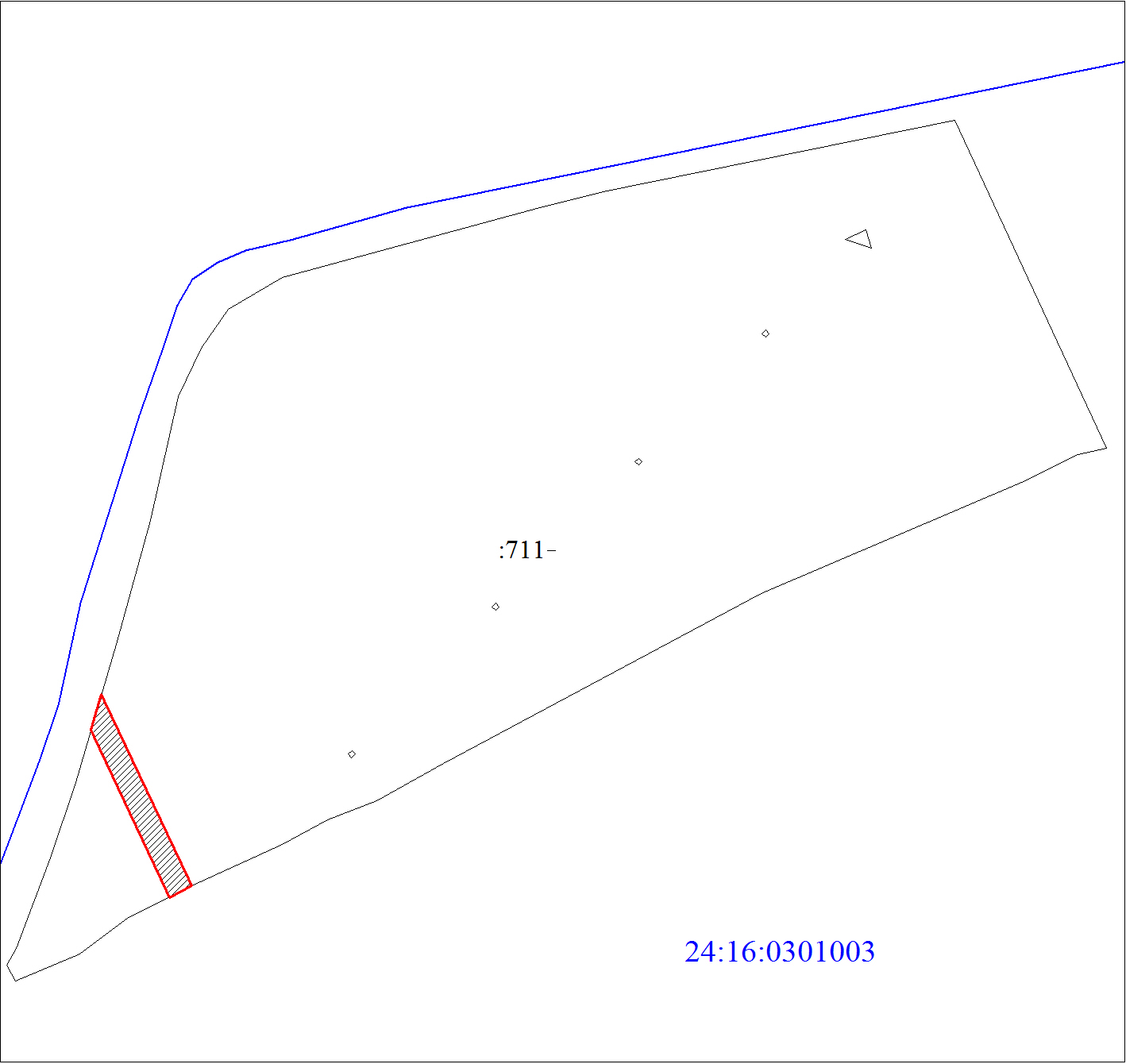 Масштаб 1:2500Масштаб 1:2500Масштаб 1:2500Масштаб 1:2500Условные обозначения:Условные обозначения:Условные обозначения:Условные обозначения: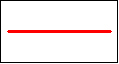 Границы земельных участков, установленные (уточненные) при проведении кадастровых работ, отражающиеся в масштабеГраницы земельных участков, установленные (уточненные) при проведении кадастровых работ, отражающиеся в масштабеГраницы земельных участков, установленные (уточненные) при проведении кадастровых работ, отражающиеся в масштабе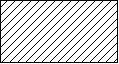 Испрашиваемый земельный участокИспрашиваемый земельный участокИспрашиваемый земельный участок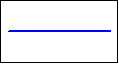 Граница кадастрового кварталаГраница кадастрового кварталаГраница кадастрового квартала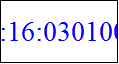 Обозначение кадастрового кварталаОбозначение кадастрового кварталаОбозначение кадастрового квартала